Form ISR-4(see circular No. SEBI/HO/MIRSD/MIRSD_RTAMB/P/CIR/2022/8 dated January 25, 2022 on Issuance of Securities in dematerialized form in case of Investor Service Requests)Request for issue of Duplicate Certificate and other Service Requests(for Securities - Shares / Debentures / Bonds, etc., held in physical form)Date:	/	/ 	Mandatory Documents / details required for processing all service request:I / We are submitting the following documents / details and undertake to request the Depository Participant to dematerialize my / our securities within 120 days from the date of issuance of Letter of Confirmation, received from the RTA/Issuer Company (tick as relevant, refer to the instructions):Demat Account No. (If available):        Provide Client Master List (CML) of your Demat Account from the Depository Participant*Provide the following details, if they are not already available with the RTA (see SEBI circular dated November 03, 2021 in this regard)* (Your address, e-mail address, mobile number and bank details shall be updated in your folio from the information available in your CML). You can authorize the RTA to update the above details for all your folios. In this regard, please refer to and use Form ISR-1 in SEBI circular dated November 03, 2021.I / We request you for the following (tick  relevant box)I / We are enclosing certificate(s) as detailed below**:** Wherever applicable / whichever details are availableDocument / details required for specific service request: Duplicate securities certificate Claim from Unclaimed Suspense Account Replacement / Renewal / Exchange of securities certificate(that is defaced, mutilated, torn, decrepit, worn out or where the page on the reverse is fully utilized) Endorsement Sub-division / Splitting of securities certificate Consolidation of securities certificate/Folios Transmission TranspositionProvide / attach original securities certificate(s) for request for item numbers III to VIII above.Declaration: All the above facts stated are true and correct to best of my / our knowledge and belief.After processing the service request, the RTA shall issue a ‘Letter of Confirmation’ to the securities holder/claimant, which is valid only for 120 days. Using this ‘Letter of Confirmation’, the securities holder/claimant shall request the DP to dematerialize the securities, failing which the securities shall be credited to the Suspense Escrow Demat Account of the Company.To:The Listed Issuer/RTA,(Address) 	_ (Name of the Listed Issuer/RTA)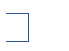 *Please attach relevant proof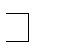 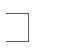 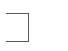 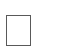 **Please attach certified copy of Death Certificate.Securities(s) & Folio(s) in respect of which Transmission of securities is being requested@As per Nomination OR as per the Will/Probate/Succession Certificate/Letter of Administration/ Legal Heirship Certificate (or its equivalent certificate)/ Court Decree, if applicable.Contact details of the Claimant (s) [Provision for multiple entries may be made]Address	(Please note that address will be updated as per address on KYC form / KYC Registration Agency records)Bank Account Details of the Claimant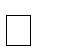 Please attach & tick✓	Cancelled cheque with claimant’s name printed OR	Claimant’s Bank Statement/Passbook (duly attested by the Bank Manager)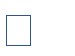 I also request you to pay the UNCLAIMED amounts, if any, in respect of the deceased securities holder(s) by direct credit to the bank account mentioned above.Additional KYC information (Please tick✓ whichever is applicable)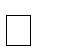 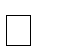 FATCA and CRS information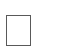 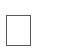 Nomination@ (Please ✓ one of the options below)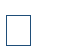 @ Guardian of a minor is not allowed to make a nomination on behalf of the minorDeclaration and Signature of the Claimant(s)I/We have attached herewith all the relevant / required documents as indicated in the attachedReady Reckoner as per Annexure A.I/We confirm that the information provided above is true and correct to the best of my knowledge and belief.I/We	undertake	to	keep 	     (Name of the Company) / its RTA informed about any changes/modification to the above information in future and also undertake to provide any other additional information as may be required by the RTAs.I/We	hereby	authorize 	     (Name of the Company) and its RTA to provide/ share any of the information provided by me/us including my holdings in the (Name of the Company) to any governmental or statutory or judicial authorities/agencies as required by law without any obligation of informing me/us of the same.Documents AttachedCopy of Death Certificate of the deceased holderCopy of Birth Certificate (in case the Claimant is a minor)Copy of PAN Card of Claimant / GuardianKYC Acknowledgment ORKYC form of ClaimantCancelled cheque with claimant’s name printed   OR	Claimant’s Bank Statement/Passbook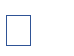 Nomination Form duly completed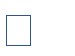 Annexure D - Individual Affidavits given EACH Legal HeirOriginal security certificate(s)Annexure E - Bond of Indemnity furnished by Legal HeirsAnnexure F - NOC from other Legal Heirs*Note: For transmission service requests, Form ISR-4 as per SEBI circular SEBI/HO/MIRSD/MIRSD_RTAMB/P/CIR/2022/8 dated January 25, 2022 will not be required.PANSpecimen SignatureNomination / Declaration to Opt-out□Issue of Duplicate certificateClaim	from	Unclaimed	Suspense Account□ Replacement / Renewal / Exchange of securities certificate□ Endorsement□ Sub-division / Splitting of securities certificate□ Consolidation of Folios□Consolidation of Securities certificate □ Transmission□ Transposition (Mention the new order of holders here)□ Transposition (Mention the new order of holders here)Name of the Issuer CompanyFolio NumberName(s)	of	the	securityholder(s)	as	per	the1.2.certificate(s)3.Certificate numbersDistinctive numbersNumber	&	Face	value	ofsecuritiesSecurities claimed(in numbers) (in words)Security Holder 1 / ClaimantSecurity Holder 2Security Holder 3Signature✓✓✓Name✓✓✓Full address✓PIN□	□	Name of the Claimant(s)Mr./Ms.Name of the Claimant(s)Mr./Ms.Name of the Claimant(s)Mr./Ms.Name of the Claimant(s)Mr./Ms.Name of the Claimant(s)Mr./Ms.Name of the Guardian	in case the claimant is a minor →	Date of Birth of the minor*Mr./Ms.				 Relationship with Minor:	Father	Mother	Court Appointed Guardian*Name of the Guardian	in case the claimant is a minor →	Date of Birth of the minor*Mr./Ms.				 Relationship with Minor:	Father	Mother	Court Appointed Guardian*Name of the Guardian	in case the claimant is a minor →	Date of Birth of the minor*Mr./Ms.				 Relationship with Minor:	Father	Mother	Court Appointed Guardian*Name of the Guardian	in case the claimant is a minor →	Date of Birth of the minor*Mr./Ms.				 Relationship with Minor:	Father	Mother	Court Appointed Guardian*Name of the Guardian	in case the claimant is a minor →	Date of Birth of the minor*Mr./Ms.				 Relationship with Minor:	Father	Mother	Court Appointed Guardian*[Multiple PAN may be entered] PAN (Claimant(s)/Guardian): | |	| | | | | | | | |	KYC Acknowledgment attached	KYC form attached[Multiple PAN may be entered] PAN (Claimant(s)/Guardian): | |	| | | | | | | | |	KYC Acknowledgment attached	KYC form attached[Multiple PAN may be entered] PAN (Claimant(s)/Guardian): | |	| | | | | | | | |	KYC Acknowledgment attached	KYC form attached[Multiple PAN may be entered] PAN (Claimant(s)/Guardian): | |	| | | | | | | | |	KYC Acknowledgment attached	KYC form attached[Multiple PAN may be entered] PAN (Claimant(s)/Guardian): | |	| | | | | | | | |	KYC Acknowledgment attached	KYC form attachedTax Status:	Resident Individual (please specify)Resident Minor (through Guardian)NRIPIOOthersI/We, the claimant(s) named hereinabove, hereby inform you about the demise of the below mentioned Securities Holder(s) and request you to transmit the securities held by the deceased holder(s) in my/our favour in my/our capacity as –Nominee          Legal Heir     Successor to the Estate of the deceased      Administrator ofthe Estate of the deceasedI/We, the claimant(s) named hereinabove, hereby inform you about the demise of the below mentioned Securities Holder(s) and request you to transmit the securities held by the deceased holder(s) in my/our favour in my/our capacity as –Nominee          Legal Heir     Successor to the Estate of the deceased      Administrator ofthe Estate of the deceasedName of the deceased holder(s)Date of demise**1)DD / MM / YYYY2)DD / MM / YYYY3)DD / MM / YYYYName of the CompanyFolio No.No. of Securities%	ofClaim@1)2)3)4)Mobile No.+91| |	| | | | | | | |	Tel. No.	STD -Email AddressAddress Line 1Address Line 2City:	StatePIN | | | | | |Bank NameBank NameBank NameBank NameBank NameBank NameBank NameBank NameAccount No.| | | | | | | | ||11-digit IFSC | |A/c. Type (✓)| | | | | | |SBCurrentNRONREFCNR|9-digit MICR No.| |Name of bank branchName of bank branchName of bank branchName of bank branchName of bank branchName of bank branchName of bank branchName of bank branchCityPIN | | | | | |CityPIN | | | | | |CityPIN | | | | | |CityPIN | | | | | |CityPIN | | | | | |CityPIN | | | | | |CityPIN | | | | | |CityPIN | | | | | |Occupation		Private Sector Service	Public Sector Service	Government Service Business	ProfessionalAgriculturist	Retired	Home Maker	Student	Forex Dealer	Others(Please specify)Occupation		Private Sector Service	Public Sector Service	Government Service Business	ProfessionalAgriculturist	Retired	Home Maker	Student	Forex Dealer	Others(Please specify)Occupation		Private Sector Service	Public Sector Service	Government Service Business	ProfessionalAgriculturist	Retired	Home Maker	Student	Forex Dealer	Others(Please specify)Occupation		Private Sector Service	Public Sector Service	Government Service Business	ProfessionalAgriculturist	Retired	Home Maker	Student	Forex Dealer	Others(Please specify)Occupation		Private Sector Service	Public Sector Service	Government Service Business	ProfessionalAgriculturist	Retired	Home Maker	Student	Forex Dealer	Others(Please specify)The Claimant is	a Politically Exposed Person	Related to a Politically Exposed Person	Neither (Not applicable)The Claimant is	a Politically Exposed Person	Related to a Politically Exposed Person	Neither (Not applicable)The Claimant is	a Politically Exposed Person	Related to a Politically Exposed Person	Neither (Not applicable)The Claimant is	a Politically Exposed Person	Related to a Politically Exposed Person	Neither (Not applicable)The Claimant is	a Politically Exposed Person	Related to a Politically Exposed Person	Neither (Not applicable)Gross Annual Income (₹) 25 Lacs-1crore	>1 croreBelow 1 Lac1-5 Lacs5-10 Lacs10-25 Lacs	Country of Birth	Place of Birth  	Nationality   	Country of Birth	Place of Birth  	Nationality   	Country of Birth	Place of Birth  	Nationality   	Are you a tax resident of any country other than India?	Yes	NoIf Yes, please mention all the countries in which you are resident for tax purposes and the associated Taxpayer Identification Number and its identification type in the column belowAre you a tax resident of any country other than India?	Yes	NoIf Yes, please mention all the countries in which you are resident for tax purposes and the associated Taxpayer Identification Number and its identification type in the column belowAre you a tax resident of any country other than India?	Yes	NoIf Yes, please mention all the countries in which you are resident for tax purposes and the associated Taxpayer Identification Number and its identification type in the column belowCountryTax-Payer Identification NumberIdentification Type